Информация по отдельным вопросам дошкольного образования1. О размере и причинах увеличения (в случае увеличения) родительской платы за содержание детей в дошкольных образовательных учреждениях Вашего муниципального образования (с указанием статей расходов, увеличение которых повлекло за собой увеличение стоимости содержания детей), а также о льготах по оплате за детский сад, установленных нормативным актом администрации Вашего муниципального образования для отдельных категорий родителей (многодетных родителей, родителей детей-инвалидов, матерей-одиночек и др.). В соответствии со ст. 15 Федерального Закона от 06.10.2003 № 1Э1-ФЗ «Об общих принципах организации местного самоуправления в Российской Федерации» организация предоставления общедоступного бесплатного дошкольного образования на территории муниципального района относится к вопросу местного значения. Согласно ст. 52.1 Закона Российской Федерации от 10.07.1992 № 3266-1 «Об образовании» учредители образовательных организаций, реализующих основную общеобразовательную программу дошкольного образования, вправе устанавливать плату, взимаемую с родителей или законных представителей (далее - родительская плата). Размер родительской платы за содержание ребенка в государственных и муниципальных образовательных учреждениях, реализующих основную общеобразовательную программу дошкольного образования, не может превышать 20 процентов затрат на содержание ребенка в соответствующем образовательном учреждении, а с родителей (законных представителей), имеющих трех и более несовершеннолетних детей, - 10 процентов указанных затрат. За содержание детей с ограниченными возможностями здоровья, посещающих государственные и муниципальные образовательные учреждения, реализующие основную общеобразовательную программу дошкольного образования, а также детей с туберкулезной интоксикацией, находящихся в указанных образовательных учреждениях, родительская плата не взимается. Перечень затрат, учитываемых при установлении родительской платы за содержание ребенка в государственных и муниципальных образовательных учреждениях, реализующих основную общеобразовательную программу дошкольного образования, утвержден постановлением Правительства Российской Федерации от 30 декабря 2006 № 349 «О перечне затрат, учитываемых при установлении родительской платы за содержание ребенка в государственных и муниципальных образовательных учреждениях, реализующих основную общеобразовательную программу дошкольного образования».2. О Порядке обращения за компенсацией части родительской платы, порядке ее выплаты (документы которые необходимо предоставить, размер компенсации, сроки выплаты). Согласно постановлению Правительства Московской области от 18.01.2012 № 57/48 «Об утверждении порядка обращения за компенсацией части родительской платы за содержание ребенка в образовательных организациях в Московской области, реализующих основную общеобразовательную программу дошкольного образования, и порядка ее выплаты, порядка расходования субвенции бюджетам муниципальных образований Московской области на выплату компенсации части родительской платы за содержание ребенка в государственных и муниципальных образовательных учреждениях и иных образовательных организациях в Московской области, реализующих основную общеобразовательную программу дошкольного образования» компенсация на детей, посещающих государственные и муниципальные образовательные учреждения в Московской области, реализующих основную общеобразовательную программу дошкольного образования, выплачивается из расчета: 20 процентов размера родительской платы, фактически взимаемой за содержание ребенка в соответствующем образовательном учреждении, - на первого ребенка; 50 процентов размера родительской платы, фактически взимаемой за содержание ребенка в соответствующем образовательном учреждении, - на второго ребенка; 70 процентов размера родительской платы, фактически взимаемой за содержание ребенка в соответствующем образовательном учреждении, - на третьего и последующих детей в семье. Для назначения компенсации один из родителей (законный представитель) представляет в образовательное учреждение, реализующее основную общеобразовательную программу дошкольного образования, которое посещает ребенок, следующие документы: а) заявление на выплату компенсации, б) копию документа, удостоверяющего личность (с предъявление оригинала для сверки), в) копии свидетельств о рождении детей (с предъявление оригиналов для сверки) в семье, г) выписку из решения органа опеки и попечительства об установлении опеки (попечительства), о передаче ребенка на воспитание в приемную семью - на ребенка, находящегося под опекой (попечительством), в приемной семье. Для получения компенсации заявителем ежемесячно в сроки, установленные органами управления образованием, представляется в образовательную организацию документ, подтверждающий оплату за содержание ребенка в образовательной организации. Компенсация выплачивается ежемесячно с 1 по 10 число месяца, следующего за месяцем, в котором была внесена родительская плата.3. О возможности использования материнского капитала для оплаты за содержание детей в детском саду. Согласно совместному информационному письму первого заместителя председателя правления Пенсионного фонда Российской Федерации Л.И. Чижик от 27.01.2012 № ЛЧ-28-24/843 и заместителя Министра образования и науки Российской Федерации М.В. Дулинова от 27.01.2012 № МД-36/03: Пунктом 8(1) Правил направления средств (части средств) материнского (семейного) капитала (далее - средства) на получение образования ребенком (детьми) и осуществления иных, связанных с получением образования ребенком (детьми) расходов, утвержденных постановлением Правительства Российской Федерации от 24 декабря 2007 г. № 926 (в редакции постановления Правительства Российской Федерации от 14 ноября 2011 г. № 931) (далее - Правила), предусмотрена возможность направления средств на оплату содержания ребенка в образовательном учреждении, реализующим основную общеобразовательную программу дошкольного образования и (или) основные образовательные программы начального общего, основного общего и среднего (полного) общего образования (далее - образовательное учреждение). В соответствии с пунктами 8 (2) и 8 (3) Правил к заявлению о распоряжении средствами прилагается договор между образовательным учреждением и лицом, получившим государственный сертификат на материнский (семейный) капитал (далее - сертификат), включающий в себя обязательства учреждения по содержанию ребенка в образовательном учреждении и расчет размера платы за содержании размера платы за содержание ребенка в образовательном учреждении (далее – договор). Средства направляются на оплату за содержание ребенка в образовательном учреждении путем безналичного перечисления этих средств на счета (лицевые счета) образовательного учреждения, указанные договоре. Таким образом, если лицо получившее сертификат, принимает решение направить средства на оплату содержания ребенка в образовательном учреждении, то в договоре также рекомендуется указывать: Реквизиты для перечисления средств (наименование образовательного учреждения, ИНН, БИК, КПП, банк получателя, ОКАТО, КБК); Расчет размера платы за содержание ребенка в образовательном учреждении, включающий в себя сумму средств, подлежащих к возврату в качестве компенсации части родительской платы за содержание ребенка в образовательном учреждении, с указанием суммы средств для направления органами Пенсионного фонда Российской Федерации на оплату содержания ребенка в образовательном учреждении; Сроки (сроки) направления средств (ежемесячно, ежеквартально, одной суммой за учебный год.); Возможность учета при последующих платежах сумм, образовавшихся в конце учебного года в результате превышения перечисленных по договору сумм над фактическими расходами за содержание ребенка в образовательном учреждении (при условии использования образовательным учреждением расчета содержание ребенка, учитывающего его фактическое пребывание в образовательном учреждении); Возможность возврата образовательным учреждением в территориальные органы Пенсионного фонда Российской Федерации неиспользованных средств в случае расторжения договора по причинам, указанным в пункте 12 Правил, или истечения срока действия договора. 4. О компенсации за непредставление мест а в детском саду. В Государственную Думу Российской Федерации действительно был внесен законопроект № 556611-5 «О внесении изменений в Закон Российской Федерации об образовании», предусматривающий денежные выплаты тем родителям, чьи дети не попали в детские сады из-за нехватки мест. На основании этой нормы региональные власти должны были бы выплачивать семьям, в которых детям не хватило мест в детском саду, единовременную компенсацию в размере 5 тыс. рублей на одного ребенка. В соответствии с законопроектом настоящие поправки должны были вступить в силу с 1 января 2012 года. Но в соответствии с протоколом заседания Совета ГД ФС РФ от 05.09.2011г. № 296 этот законопроект был снят с рассмотрения. Комитет ГД РФ по образованию вернул указанный проект Федерального закона авторам законодательной инициативы в связи с несоблюдением в данном документе ряда законодательных требований, в т.ч. части 3 ст. 104 Конституции РФ. Таким образом, в настоящий момент Законом Российской Федерации «Об образовании» № 3266-1 от 10.07.1992 года (в редакции от 28.02.2012), Законом Московской области «Об образовании» « 41/2009-ОЗ от 30.04.2009 года (в редакции от 17.02.2012), а также другими нормативными правовыми актами компенсация родителям детей, не получивших место в муниципальном дошкольном образовательном учреждении, не предусмотрена. 5. Каким образом производится оплата родителями содержания детей в дошкольном муниципальном образовательном учреждении. Организация предоставления общедоступного бесплатного дошкольного образования на территории муниципального образования относится к вопросу местного значения. Бухгалтерский учет муниципальных дошкольных образовательных учреждений осуществляется муниципальными учреждениями «Централизованная бухгалтерия». МУ «Централизованная бухгалтерия» заключает договор на расчетно-кассовое обслуживание со Сберегательным банком Российской Федерации или иным банком. В связи с чем, выплата компенсации родительской платы производится через отделения Сбербанка Российской Федерации или иного банка. Централизованная бухгалтерия осуществляет перечисление компенсации родительской платы на банковский счет, открытый на имя получателя компенсации.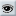 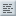 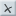 